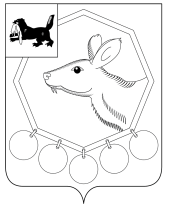 ДУМАМуниципального образования «Баяндаевский район» Иркутской областиРЕШЕНИЕот 20.12. 2017 года                                 О внесении изменений и дополнений
                                 в Устав муниципального образования
                               «Баяндаевский район»В целях приведения Устава муниципального образования «Баяндаевский район» в соответствие с Федеральным законом от 06.10.2003г. № 131-ФЗ «Об общих принципах организации местного самоуправления в Российской Федерации», федеральным и региональным законодательством, руководствуясь ст. ст. 27, 44, 45 и 47 Устава муниципального образования «Баяндаевский район», ДУМА РЕШИЛА:         1. Внести изменения и дополнения в Устав муниципального образования «Баяндаевский район», принятый решением Думы муниципального образования «Баяндаевский район» от 13 июля 2005 года № 8/1 (Приложение № 1).Поручить Администрации муниципального образования «Баяндаевский район»:обеспечить государственную регистрацию изменений и дополнений в Устав МО «Баяндаевский район» в течение 15 дней с момента подписания настоящего решения.опубликовать в газете «Заря» настоящее решение после государственной регистрации изменений и дополнений в Устав муниципального образования «Баяндаевский район».3. Настоящее решение вступает в силу со дня его официального опубликования.                                                                                             Председатель Думы МО         «Баяндаевский район»     В.И. Здышов    Мэр МО          «Баяндаевский район»                                                                                                                 А.П. Табинаевс. Баяндай «20»  декабря  2017 год № 25/1Приложение № 1Утверждено решениемДумы МО « Баяндаевский район »                                                                                      от 20.12.2017 года № 25/1ИЗМЕНЕНИЯ И ДОПОЛНЕНИЯВ УСТАВ МУНИЦИПАЛЬНОГО ОБРАЗОВАНИЯ «БАЯНДАЕВСКИЙ РАЙОН», ПРИНЯТЫЙ РЕШЕНИЕМ ДУМЫ МО «БАЯНДАЕВСКИЙ РАЙОН» ОТ 13 ИЮЛЯ 2005 ГОДА № 8/1Статью 8 Устава дополнить частью 4 следующего содержания:«4. Вопросы местного значения, предусмотренные  частью 1 статьи 14 Федерального закона "Об общих принципах организации местного самоуправления в Российской Федерации", не отнесенные в соответствии с федеральным и региональным законодательством к вопросам местного значения сельских поселений муниципального района, на территориях сельских поселений решаются органами местного самоуправления муниципального района. В этих случаях данные вопросы являются вопросами местного значения муниципального района.».Пункт 10 части 4 статьи 34 Устава изложить в следующей редакции:«10) единовременная выплата Мэру муниципального района, Председателю Думы муниципального района, достигшим в период осуществления полномочий пенсионного возраста или потерявшим трудоспособность, в связи с прекращением их полномочий (в том числе досрочно) в размере их шестимесячной оплаты труда на день прекращения полномочий;Указанная выплата не может быть установлена в случае прекращения полномочий указанных лиц по основаниям, предусмотренным абзацем седьмым части 16 статьи 35, пунктами 2.1, 3, 6 - 9 части 6, частью 6.1 статьи 36, частью 7.1, пунктами 5 - 8 части 10, частью 10.1 статьи 40, частями 1 и 2 статьи 73 Федерального закона "Об общих принципах организации местного самоуправления в Российской Федерации".».3. Слова после пункта 12 части 4 статьи 34 Устава: «Перечисленные в пункте 10 части 4 настоящей статьи гарантии предоставляются Мэру муниципального района и председателю Думы муниципального района в случаях:            -	окончания срока полномочий и неизбрания на новый срок полномочий;           -	отставки по собственному желанию, в том числе по состоянию здоровья, при осуществлении полномочий Мэра муниципального района, председателя Думы муниципального района не менее одного срока, на который выборное лицо было избрано;            -	преобразования муниципального района.» - исключить.Мэр муниципального образования                                                                                       «Баяндаевский район»                                                                                       А.П. Табинаев